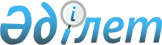 О внесении изменений в решение Кокпектинского районного маслихата от 21 декабря 2012 года № 10-2 "О районном бюджете на 2013-2015 годы"
					
			Утративший силу
			
			
		
					Решение Кокпектинского районного маслихата Восточно-Казахстанской области от 12 декабря 2013 года N 20-2. Зарегистрировано Департаментом юстиции Восточно-Казахстанской области 13 декабря 2013 года N 3118. Прекращено действие по истечении срока действия (письмо Кокпектинского районного маслихата от 28 декабря 2013 года № 204)      Сноска. Прекращено действие по истечении срока действия (письмо Кокпектинского районного маслихата от 28.12.2013 № 204).      Примечание РЦПИ.

      В тексте сохранена авторская орфография и пунктуация.      В соответствии со статьями 106, 109 Бюджетного кодекса Республики Казахстан от 4 декабря 2008 года, подпунктом 1) пункта 1 статьи 6 Закона Республики Казахстан от 23 января 2001 года «О местном государственном управлении и самоуправлении в Республике Казахстан», на основании решения Восточно-Казахстанского областного маслихата от 4 декабря 2013 года № 16/185-V «О внесении изменений и дополнений в решение от 7 декабря 2012 года № 8/99-V «Об областном бюджете на 2013-2015 годы» (зарегистрировано в Реестре государственной регистрации нормативных правовых актов за номером 3111) Кокпектинский районный маслихат РЕШИЛ:

      1. Внести в решение районного маслихата «О районном бюджете на 2013-2015 годы» от 21 декабря 2012 года № 10-2 (зарегистрировано в Реестре государственной регистрации нормативных правовых актов от 4 января 2013 года за № 2804, опубликовано в газете «Жулдыз» - «Новая жизнь» от 27 января 2013 года № 8, от 3 февраля 2013 года № 10, от 10 февраля 2013 года № 12, от 17 февраля 2013 года № 14, от 24 февраля 2013 года № 16) следующие изменения:



      в пункте 1 подпункт 1) изложить в новой редакции:

      «1) доходы – 3668229,7 тысяч тенге, в том числе:

      налоговые поступления – 597437,0 тысяч тенге;

      неналоговые поступления – 12570,0 тысяч тенге, в том числе:

      вознаграждения по бюджетным кредитам – 7,0 тысяч тенге;

      поступления от продажи основного капитала – 13500,0 тысяч тенге;

      поступления трансфертов – 3037281,7 тысяч тенге, в том числе:

      субвенции – 2376376,0 тысяч тенге;

      погашение бюджетных кредитов – 5240,0 тысяч тенге;

      используемые остатки бюджетных средств 6825,4 тыс. тенге;»;



      подпункт 2) изложить в новой редакции: 

      «2) затраты – 3664155,1 тысяч тенге, в том числе:

      обслуживание долга местных исполнительных органов по выплате вознаграждений и иных платежей по займам – 7,0 тысяч тенге;»;



      пункт 7 изложить в новой редакции:

      «7. Согласно приложения 4 учесть в районном бюджете следующие текущие целевые трансферты и трансферты на развитие из областного бюджета в сумме 635471,7 тысяч тенге.»;



      приложения 1, 4 к указанному решению изложить в новой редакции согласно приложениям 1, 2 к настоящему решению. 



      2. Настоящее решение вводится в действие с 1 января 2013 года.      Председатель сессии                      Б.Бекбердинов 

       Секретарь Кокпектинского 

      районного маслихата                      Р. Беспаев

 

Приложение 1 к решению 

Кокпектинского районного маслихата 

от 12 декабря 2013 года № 20-2 Приложение 1 к решению 

Кокпектинского районного маслихата 

от 21 декабря 2012 года № 10-2 

  Бюджет района на 2013 год

 

Приложение 2 к решению 

Кокпектинского районного маслихата 

от 12 декабря 2013 года № 20-2 Приложение 4 к решению 

Кокпектинского районного маслихата 

от 21 декабря 2012 года № 10-2        Целевые текущие трансферты и трансферты на развитие 

с областного бюджета
					© 2012. РГП на ПХВ «Институт законодательства и правовой информации Республики Казахстан» Министерства юстиции Республики Казахстан
				КатегорияКатегорияКатегорияКатегорияСумма (тыс. тенге)КлассКлассКлассСумма (тыс. тенге)ПодклассПодклассСумма (тыс. тенге)Наименование доходовСумма (тыс. тенге)І. ДОХОДЫ3 668 229,71Налоговые поступления597 430,001Подоходный налог265 422,02Индивидуальный подоходный налог265 422,003Социальный налог199 810,01Социальный налог199 810,004Hалоги на собственность115 656,01Hалоги на имущество62 827,03Земельный налог5 222,04Hалог на транспортные средства43 322,05Единый земельный налог4 285,005Внутренние налоги на товары, работы и услуги13 746,02Акцизы3 484,03Поступления за использование природных и других ресурсов4 186,04Сборы за ведение предпринимательской и профессиональной деятельности5 918,05Налог на игорный бизнес158,008Обязательные платежи, взимаемые за совершение юридически значимых действий и (или) выдачу документов уполномоченными на то государственными органами или должностными лицами2 796,01Государственная пошлина2 796,02Неналоговые поступления12 570,001Доходы от государственной собственности670,05Доходы от аренды  имущества, находящегося в государственной собственности663,07Вознаграждения по кредитам, выданным из государственного бюджета7,002Поступления от реализации товаров (работ, услуг) государственными учреждениями, финансируемыми из государственного бюджета 6 200,01Поступления от реализации товаров (работ, услуг) государственными учреждениями, финансируемыми из государственного бюджета 6 200,006Прочие неналоговые поступления5 700,01Прочие неналоговые поступления5 700,03Поступления от продажи основного капитала13 500,003Продажа земли и нематериальных активов13 500,01Продажа земли13 500,04Поступления трансфертов 3 037 281,702Трансферты из вышестоящих органов государственного управления3 037 281,72Трансферты из областного бюджета3 037 281,75Погашение бюджетных кредитов5 240,0501Погашение бюджетных кредитов5 240,01Погашение бюджетных кредитов, выданных из государственного бюджета5 240,06Поступления от продажи финансовых активов государства2 208,001Поступления от продажи финансовых активов государства2 208,01Поступления от продажи финансовых активов внутри страны2 208,07Поступления займов33 755,001Внутренние государственные займы33 755,02Договоры займа33 755,08Используемые остатки бюджетных средств6 825,401Остатки бюджетных средств6 825,41Свободные остатки бюджетных средств6 825,4Функциональная группаФункциональная группаФункциональная группаФункциональная группаФункциональная группаСумма (тыс. тенге)Функциональная подгруппаФункциональная подгруппаФункциональная подгруппаФункциональная подгруппаСумма (тыс. тенге)Администратор бюджетных программАдминистратор бюджетных программАдминистратор бюджетных программСумма (тыс. тенге)ПрограммаСумма (тыс. тенге)НаименованиеСумма (тыс. тенге)II. ЗАТРАТЫ3 664 155,101Государственные услуги общего характера333 172,31Представительные, исполнительные и другие органы, выполняющие общие функции государственного управления291 609,7112Аппарат маслихата района (города областного значения)20 463,4001Услуги по обеспечению деятельности маслихата района (города областного значения)14 437,3011112003Капитальные расходы государственного органа 6 026,1122Аппарат акима района (города областного значения)70 954,3001Услуги по обеспечению деятельности акима района (города областного значения)65 692,1011122002Создание информационных систем0,0011122003Капитальные расходы государственного органа 5 262,2123Аппарат акима района в городе, города районного значения, поселка, села, сельского округа200 192,0001Услуги по обеспечению  деятельности акима района в городе, города районного значения, поселка, села, сельского округа183 952,9011123022Капитальные расходы государственного органа16 239,1012Финансовая  деятельность27 433,4452Отдел финансов района (города областного значения)27 433,4001Услуги по реализации государственной политики в области исполнения   бюджета района (города областного значения) и управления коммунальной собственностью района (города областного значения)14 345,7003Проведение оценки имущества в целях налогообложения129,3010Приватизация, управление коммунальным имуществом, постприватизационная деятельность и регулирование споров, связанных с этим327,5011Учет, хранение, оценка и реализация имущества, поступившего в коммунальную собственность0,0012452018Капитальные расходы государственного органа 630,8028Приобретение имущества в коммунальную собственность12 000,1015Планирование и статистическая деятельность14 129,2453Отдел экономики и бюджетного планирования района (города областного значения)14 129,2001Услуги по реализации государственной политики в области формирования и развития экономической политики, системы государственного планирования и управления района (города областного значения)13 646,0015453002Создание информационных систем0,0015453004Капитальные расходы государственного органа 483,202Оборона18 048,3021Военные нужды5 270,0122Аппарат акима района (города областного значения)5 270,0005Мероприятия в рамках исполнения всеобщей воинской обязанности5 270,0022Организация работы по чрезвычайным ситуациям12 778,3122Аппарат акима района (города областного значения)12 778,3006Предупреждение и ликвидация чрезвычайных ситуаций масштаба района (города областного значения)8 982,5007Мероприятия по профилактике и тушению степных пожаров районного (городского) масштаба, а также пожаров в населенных пунктах, в которых не созданы органы государственной противопожарной службы3 795,803Общественный порядок, безопасность, правовая, судебная, уголовно-исполнительная деятельность648,09Прочие услуги в области общественного порядка и безопасности648,0458Отдел жилищно-коммунального хозяйства, пассажирского транспорта и автомобильных дорог района (города областного значения)648,021Обеспечение безопасности дорожного движения в населенных пунктах648,004Образование2 004 207,9041Дошкольное воспитание и обучение156 171,0464Отдел образования района (города областного значения)156 171,0009Обеспечение деятельности организаций дошкольного воспитания и обучения63 583,0040Реализация государственного образовательного заказа в дошкольных организациях образования92 588,02Начальное, основное среднее и общее среднее образование1 757 949,0464Отдел образования района (города областного значения)1 757 949,0042464003Общеобразовательное обучение1 727 395,8042464006Дополнительное образование для детей30 553,2049Прочие услуги в области образования90 087,9464Отдел образования района (города областного значения)90 087,9001Услуги по реализации государственной политики на местном уровне в области образования9 862,5005Приобретение и доставка учебников, учебно-методических комплексов для государственных учреждений образования района (города областного значения)10 774,0007Проведение школьных олимпиад, внешкольных мероприятий и конкурсов районного (городского) масштаба3 968,0049464012Капитальные расходы государственного органа 300,0015Ежемесячная выплата денежных средств опекунам (попечителям) на содержание ребенка-сироты (детей-сирот) и ребенка (детей), оставшегося без попечения родителей10 308,0020Обеспечение оборудованием, программным обеспечением детей-инвалидов, обучающихся  на дому600,0067Капитальные расходы подведомственных государственных учреждений и организаций52 451,4068Обеспечение повышения компьютерной грамотности населения1 824,005Здравоохранение46,0059Прочие услуги в области здравоохранения46,0123Аппарат акима района в городе, города районного значения, поселка, села, сельского округа46,0002Организация в экстренных случаях доставки тяжелобольных людей до ближайшей организации здравоохранения, оказывающей врачебную помощь46,006Социальная помощь и социальное обеспечение237 167,5062Социальная помощь205 816,4451Отдел занятости и социальных программ района (города областного значения)205 816,4002Программа занятости32 123,0062451004Оказание социальной помощи на приобретение  топлива специалистам здравоохранения, образования, социального обеспечения, культуры, спорта и ветеринарии в сельской местности в соответствии с законодательством Республики Казахстан0,0062451005Государственная адресная социальная помощь30 578,6062451006Оказание жилищной помощи 5 000,0007Социальная помощь отдельным категориям нуждающихся граждан по решениям местных представительных органов67 739,0010Материальное обеспечение детей-инвалидов, воспитывающихся и обучающихся на дому4 985,0014Оказание социальной помощи нуждающимся гражданам на дому44 988,4062451016Государственные пособия на детей до 18 лет18 076,0017Обеспечение нуждающихся инвалидов обязательными гигиеническими средствами и предоставление услуг специалистами жестового языка, индивидуальными помощниками в соответствии с индивидуальной программой реабилитации инвалида2 326,4023Обеспечение деятельности центров занятости населения0,09Прочие услуги в области социальной помощи и социального обеспечения31 351,1451Отдел занятости и социальных программ района (города областного значения)31 351,1001Услуги по реализации государственной политики на местном уровне в области обеспечения занятости и реализации социальных программ для населения25 715,7011Оплата услуг по зачислению, выплате и доставке пособий и других социальных выплат3 775,0069451012Создание информационных систем0,0069451021Капитальные расходы государственного органа 436,6067Капитальные расходы подведомственных государственных учреждений и организаций1 423,807Жилищно-коммунальное хозяйство432 961,0071Жилищное хозяйство31 021,5458Отдел жилищно-коммунального хозяйства, пассажирского транспорта и автомобильных дорог района (города областного значения)29 892,0003Организация сохранения государственного жилищного фонда8311,0071458004Обеспечение жильем отдельных категорий граждан11 345,0071458005Снос аварийного и ветхого жилья0,0041Ремонт и благоустройство объектов в рамках развития городов и сельских населенных пунктов по Дорожной карте занятости 202010 236,0464Отдел образования района (города областного значения)0,0026Ремонт объектов в рамках развития городов и сельских населенных пунктов по Дорожной карте занятости 20200,0466Отдел архитектуры, градостроительства и строительства района (города областного значения)1 129,5003Проектирование, строительство и (или) приобретение жилья коммунального жилищного фонда 0,0004Проектирование, развитие, обустройство и (или) приобретение инженерно-коммуникационной инфраструктуры 501,0072Строительство и (или) приобретение служебного жилища и развитие и (или) приобретение инженерно-коммуникационной инфраструктуры в рамках Дорожной карты занятости 2020237,0074Развитие и обустройство недостающей инженерно-коммуникационной инфраструктуры в рамках второго направления Дорожной карты занятости 2020391,5072Коммунальное хозяйство338 532,0458Отдел жилищно-коммунального хозяйства, пассажирского транспорта и автомобильных дорог района (города областного значения)39 646,0012Функционирование системы водоснабжения и водоотведения39 646,0466Отдел архитектуры, градостроительства и строительства района (города областного значения)298 886,0072466005Развитие коммунального хозяйства106 310,0058Развитие системы водоснабжения и водоотведения в сельских населенных пунктах192 576,0073Благоустройство населенных пунктов63 407,5123Аппарат акима района в городе, города районного значения, поселка, села, сельского округа54 407,5073123008Освещение улиц населенных пунктов21 368,8073123009Обеспечение санитарии населенных пунктов13 475,6010Содержание мест захоронений и погребение безродных4 556,0073123011Благоустройство и озеленение населенных пунктов15 007,1458Отдел жилищно-коммунального хозяйства, пассажирского транспорта и автомобильных дорог района (города областного значения)9 000,0073458018Благоустройство и озеленение населенных пунктов9 000,008Культура, спорт, туризм и информационное пространство275 279,0081Деятельность в области культуры127 653,2455Отдел культуры и развития языков района (города областного значения)127 653,2081455003Поддержка культурно-досуговой работы127 653,2082Спорт21 419,8465Отдел физической культуры и спорта района (города областного значения)21 419,8005Развитие массового спорта и национальных видов спорта 8 453,8006Проведение спортивных соревнований на районном (города областного значения) уровне4 480,0007Подготовка и участие членов  сборных команд района (города областного значения) по различным видам спорта на областных спортивных соревнованиях8 486,0083Информационное пространство43 213,5455Отдел культуры и развития языков района (города областного значения)26 576,6006Функционирование районных (городских) библиотек23 076,6007Развитие государственного языка и других языков народа Казахстана3 500,0456Отдел внутренней политики района (города областного значения)16 636,9002Услуги по проведению государственной информационной политики через газеты и журналы14 387,9005Услуги по проведению государственной информационной политики через телерадиовещание2 249,09Прочие услуги по организации культуры, спорта, туризма  и информационного пространства82 992,5455Отдел культуры и развития языков района (города областного значения)56 628,9001Услуги по реализации государственной политики на местном уровне в области развития языков и культуры5 941,2089455010Капитальные расходы государственного органа 142,8032Капитальные расходы подведомственных государственных учреждений и организаций50 544,9456Отдел внутренней политики района (города областного значения)18 280,2 001Услуги по реализации государственной политики на местном уровне в области информации, укрепления государственности и формирования социального оптимизма граждан12 714,2003Реализация мероприятий в сфере молодежной политики3 241,0089456006Капитальные расходы государственного органа 2 325,0465Отдел физической культуры и спорта района (города областного значения)8 083,4001Услуги по реализации государственной политики на местном уровне  в сфере физической культуры и спорта7 890,4089465004Капитальные расходы государственного органа 193,010Сельское, водное, лесное, рыбное хозяйство, особо охраняемые природные территории, охрана окружающей среды и животного мира, земельные отношения114 673,0101Сельское хозяйство35 892,5453Отдел экономики и бюджетного планирования района (города областного значения)8 075,0099Реализация мер по оказанию социальной поддержки специалистов8 075,0474Отдел сельского хозяйства и ветеринарии района (города областного значения)27 817,5001Услуги по реализации государственной политики на местном уровне в сфере сельского хозяйства и ветеринарии 22 547,1101474003Капитальные расходы государственного органа 4 270,4012Проведение мероприятий по идентификации сельскохозяйственных животных1 000,0106Земельные отношения10 683,5463Отдел земельных отношений района (города областного значения)10 683,5001Услуги по реализации государственной политики в области регулирования земельных отношений на территории района (города областного значения)10 328,5106463007Капитальные расходы государственного органа 355,09Прочие услуги в области сельского, водного, лесного, рыбного  хозяйства, охраны окружающей среды и земельных отношений68 097,0474Отдел сельского хозяйства и ветеринарии района (города областного значения)68 097,0109474013Проведение противоэпизоотических мероприятий68 097,011Промышленность, архитектурная, градостроительная и строительная деятельность24 981,52Архитектурная, градостроительная и строительная деятельность24 981,5466Отдел архитектуры, градостроительства и строительства района (города областного значения)24 981,5001Услуги по реализации государственной политики  в области строительства, улучшения архитектурного облика городов, районов и населенных пунктов области и обеспечению рационального и эффективного градостроительного освоения территории района (города областного значения)9 741,5013Разработка схем градостроительного развития территории района, генеральных планов городов районного (областного) значения, поселков и иных сельских населенных пунктов14 608,0112466015Капитальные расходы государственного органа 632,012Транспорт и коммуникации166 633,8121Автомобильный транспорт165 740,8123Аппарат акима района в городе, города районного значения, поселка, села, сельского округа5 292,1013Обеспечение функционирования автомобильных дорог в городах районного значения, поселках, селах, сельских округах5 292,1458Отдел жилищно-коммунального хозяйства, пассажирского транспорта и автомобильных дорог района (города областного значения)160 448,7023Обеспечение функционирования автомобильных дорог160 448,7129Прочие услуги в сфере транспорта и коммуникаций893,0458Отдел жилищно-коммунального хозяйства, пассажирского транспорта и автомобильных дорог района (города областного значения)893,0024Организация внутрипоселковых (внутригородских), пригородных и внутрирайонных общественных пассажирских перевозок893,013Прочие52 751,93Поддержка предпринимательской деятельности и защита конкуренции11 211,4469Отдел предпринимательства района (города областного значения)11 211,4001Услуги по реализации государственной политики на местном уровне в области развития предпринимательства и промышленности 10 324,4133469003Поддержка предпринимательской деятельности557,0133469004Капитальные расходы государственного органа 330,0139Прочие41 540,5123Аппарат акима района в городе, города районного значения, поселка, села, сельского округа22 823,7040Реализация мер по содействию экономическому развитию регионов  в рамках Программы «Развитие регионов»22 823,7452Отдел финансов района (города областного значения)0,0012Резерв местного исполнительного органа района (города областного значения) 0,0458Отдел жилищно-коммунального хозяйства, пассажирского транспорта и автомобильных дорог района (города областного значения)18 716,8001Услуги по реализации государственной политики на местном уровне в области жилищно-коммунального хозяйства, пассажирского транспорта и автомобильных дорог 14 717,8139458013Капитальные расходы государственного органа 3 999,014Обслуживание долга7,0141Обслуживание долга7,0452Отдел финансов района (города областного значения)7,0013Обслуживание долга местных исполнительных органов по выплате вознаграждений и иных платежей по займам из областного бюджета7,015Трансферты3 577,9151Трансферты3 577,9452Отдел финансов района (города областного значения)3 577,9006Возврат неиспользованных (недоиспользованных) целевых трансфертов821,5016Возврат, использованных не по целевому назначению целевых трансфертов599,4024Целевые текущие трансферты в вышестоящие бюджеты в связи с передачей функций государственных органов из нижестоящего уровня государственного управления в вышестоящий2 157,0III Чистое бюджетное кредитование33 755,010Сельское, водное, лесное, рыбное хозяйство, особо охраняемые природные территории, охрана окружающей среды и животного мира, земельные отношения33 755,0453Отдел экономики и бюджетного планирования района (города областного значения)33 755,0006Бюджетные кредиты для реализации мер социальной поддержки специалистов 33 755,0IV Сальдо по операциям с финансовыми активами5 660,013Прочее5 660,0458Отдел жилищно-коммунального хозяйства, пассажирского транспорта и автомобильных дорог района (города областного значения)5 660,0065Формирование или увеличение уставного капитала юридических лиц5 660,0V Дефицит (профицит) бюджета-35 340,4VI Финансирование дефицита (использование профицита) бюджета35 340,416Погашение займов5 240,0161Погашение займов5 240,0452Отдел финансов района (города областного значения)5 240,0008Погашение долга местного исполнительного органа перед вышестоящим бюджетом5 240,0№НаименованиеСумма (тыс. тенге)1На проведение противоэпизоотических мероприятий68 097,02Реализация мер по оказанию социальной поддержки специалистов8 075,03Бюджетные кредиты для реализации мер социальной поддержки специалистов33 755,04На реализацию предоставления специальных социальных услуг5 504,05На реализацию государственного образовательного заказа в дошкольных организациях образования92 588,06На оснащение учебным оборудованием кабинетов физики, химии, биологии в государственных учреждениях основного среднего и общего среднего образования18 124,07На обеспечение оборудованием, программным обеспечением детей-инвалидов, обучающихся  на дому600,08На ежемесячную выплату денежных средств опекунам (попечителям) на содержание ребенка сироты (детей-сирот) и ребенка (детей), оставшегося без попечения родителей10 308,09На увеличение размера доплаты за квалификационную категорию учителям школ и воспитателям дошкольных организаций образования24 868,010На повышение оплату труда учителям, прошедшим повышение квалификации по трехуровневой системе13 135,011На обеспечение повышения компьютерной грамотности населения1 824,012На оснащение типовых залов общеобразовательных школ области3 033,013На реализации мер по содействию экономическому развитию регионов в рамках Программы «Развитие регионов»22 823,714Строительство водопроводных сетей в селе Тассай191 496,015Строительство канализационных сетей и очистных сооружений в с. Кокпекты105 160,016На проведение мероприятий по благоустройству9 000,017На приобретение административного здания в коммунальную собственность12 000,018На увеличение штатной численности местных исполнительных органов14 353,019На приобретение учебно-методического комплекса для общеобразовательных школ728Всего637 471,7